Eine Woche zur Selbststärkung für inhaftierte Frauen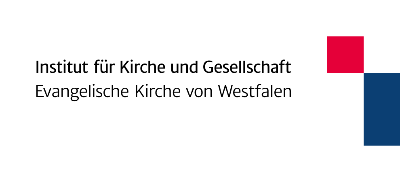 Wichtige Informationen:Wann findet die Seminare statt?Unabhängig voneinander bieten wir zwei Seminare 2023 an!!!Das erste Seminar findet statt von Sonntag, den 07.05.2023 bis Freitag, den 12.05.2023 in der Tagungsstätte Haus Erlenhof. Zum Seminar gehört das anschließende Wochenende vom 12.05.- 14.05.2023, welches Sie im häuslichen Umfeld verleben, um die Erlebnisse der Woche nachklingen zu lassen und ihre Erfahrungen für sich zu reflektieren. Das zweite Seminar findet statt von Sonntag, den 12.11.2023 bis Freitag, den 17.11.2023 in der Tagungsstätte Haus Erlenhof. Zum Seminar gehört das anschließende Wochenende vom 17.11.- 19.11.2023, welches Sie im häuslichen Umfeld verleben, um die Erlebnisse der Woche nachklingen zu lassen und ihre Erfahrungen für sich zu reflektieren. Wer darf
mitfahren ?Teilnehmen können Sie, wenn Sie die Berechtigung für vollzugsöffnende Maßnahmen haben. 
Sie müssen die deutsche Sprache beherrschen. Es darf bei Ihnen keine akute Suchtproblematik vorliegen.Das Seminar wendet sich an alle Inhaftierten in NRW.Sie müssen zu einem Infonachmittag erscheinen. Weitere Infos zum Infonachmittag – siehe Infonachmittag. Wo findet die Woche statt?In der Tagungsstätte Haus Erlenhof in Brakel (Am Heineberg 45, 33034 Brakel). Sie werden während der Woche vollverpflegt und werden in Einzelzimmern untergebracht. Weitere Informationen zum Tagungshaus finden Sie hierwww.erlenhof-brakel.deWas kostet die Woche für Sie? Für Unterkunft und Verpflegung wird eine geringe Kostenpauschale von 30,00 € pro Person erhoben. Sie erhalten von uns als Veranstalter*in eine Rechnung. Mit der verbindlichen Anmeldung verpflichten Sie sich diesen Betrag zu zahlen. Wichtiges zum InfonachmittagDer Infonachmittag für das erste Seminar findet am 19.04.2023 um 13.30 Uhr statt. Der Infonachmittag für das zweite Seminar findet am 18.10.2023 um 13.30 Uhr statt. An dem Nachmittag  lernen Sie und die anderen Teilnehmerinnen das Team kennen. Sie erfahren, was Sie während der Woche an Programm erwartet und bekommen Antworten auf ihre Fragen.Der Infonachmittag findet in der JVA Gelsenkirchen – Offener Vollzug - statt. Die Anschrift lautet: Aldenhofstraße 99, 45883 Gelsenkirchen.Wen können Sie vom Team ansprechen, wenn Sie Fragen haben? Stefanie Klein, JVA Iserlohn,
Heidestraße 41,
Tel.: 02378/ 83124eMail: stefanie.klein@jva-iserlohn.nrw.deWie können Sie sich anmelden?Zunächst müssen Sie sich an Ihren zuständigen Sozialdienst in Ihrer JVA oder die Gefängnisseelsorge der Anstalt wenden und Ihr Interesse äußern. Sollten Sie für das Frauenstärkungsseminar in Frage kommen, erhalten Sie eine Einladung zum Infonachmittag. Am Ende des Infonachmittags entscheiden Sie sich, ob Sie an der Woche teilnehmen wollen.
Sie können sich dann dort direkt verbindlich anmelden!VeranstalterInstitut für Kirche und Gesellschaft der Ev. Kirche von Westfalen, Iserlohner Straße 25, 58239 Schwerte, 
Kontakt: Jürgen Haas, 02304 / 755 223Sekretariat: Anke Engelmann, anke.engelmann@kircheundgesellschaft.deDie Veranstaltung findet auf Grundlage der Familienbildung und des Weiterbildungsgesetzes des Landes NRW statt.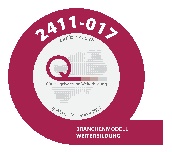 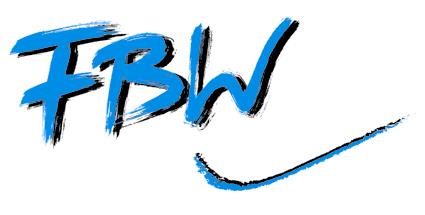 